  Public Affairs Student Association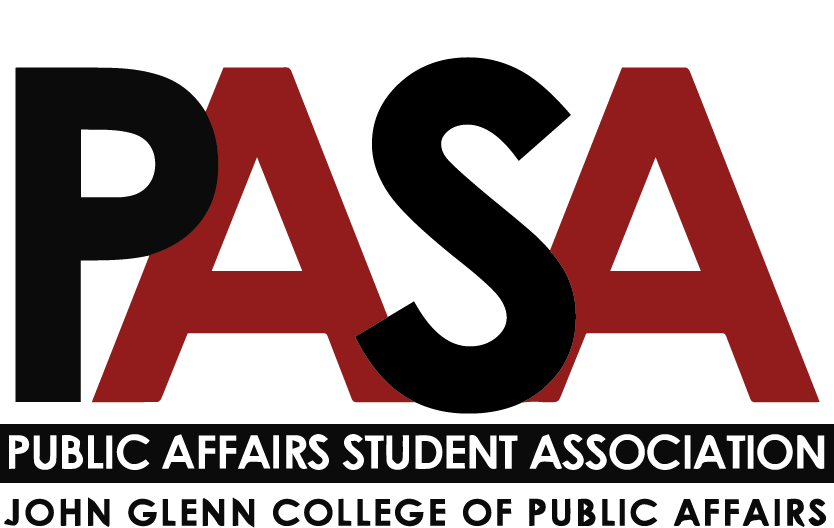  Sunday, January 9, 20217:00 PMZoom LinkWelcomeOpen Forum This is the time for anyone who is not part of PASA leadership to speak E-Board UpdatePresident - Casey RifePresident’s MeetingUpcoming Glenn EventsJanuary 16 – Sunday Supper Inspired by Dr. Martin Luther King Jr. (Virtual) 4 – 5:30 p.m.Join us for the second Glenn College MLK Sunday Supper. Inspired by Dr. Martin Luther King Jr.'s vision that people of diverse backgrounds could come together, discuss injustices of the day and create a plan for action, this event is an opportunity to begin new conversations on social change with a diverse group of students, alumni, faculty and staff. Featured Dialogue: Allyship, presented by guest speaker, Z Tenney, Diversity, Equity & Inclusion Officer for the College of Pharmacy. Register for Sunday SupperIf you are interested in leading a breakout room, please contact CaseyFebruary 8 - Dialogue: Gas to Groceries – Why Are We Paying So Much? (Virtual) 12 - 1 p.m. — Registration opens soon!Upcoming Visit Days for admitted MPA studentsSTUDENTS NEEDED https://www.signupgenius.com/go/5080b4ea4a72aa0fd0-mpaadmittedFriday, February 25th (in-person)Student organization panel, 2-2:45pm, at least 1 PASA representative to talk more about PASA and activities they can take part in, the mission of the organization, any other relevant information you’d like to share.Current student panel, 3-3:30pm, Would love at least 2 or 3 students from PASA to talk to current students about being a MPA student, either a 1st or 2nd year MPA is ok. Not really a formal agenda, but a chance for current students to talk to admitted students for AU22.Friday, March 25th (virtual)Current student panel, 1:45-2:15pm. This will be a breakout room for just students to talk  - current MPA to admitted MPA students.If you are interested in participating, please contact CaseyOfficer Update PASA Shirts - will make available for pickup in Glenn 110 soonVice President/Gala Updates - Haley FosterGala Committee asking leadership to help choose 4-5 philanthropic organizations that the Gala will donate to this year (possible organizations shared along with meeting minutes)External Affairs - Samantha DegenAttended faculty staff meeting on Friday, January 7thOSU is really committed to being in person Working on getting testing to graduate students and DC studentsTreasurer - Carynne JarrellSupporting planning for GalaRefer to video in teams account if you have any questions about fundingContact Carynne by the next PASA meeting (February 6ht) if you will be requesting programming funds Glenn College Strategic Planning and Budgeting Committee will eventually have an open meeting this semester to get community input.Secretary - Irene LewisUpdatesSocial Media PASA Blast Updates: Will update schedule and platform to send blastGoal is to send by Monday, January 17Will send spring student availability survey in January BlastOpen to support where neededCommittee UpdatesNote: Reports are due to Secretary (Lewis.2837) no later than 7 p.m. on the Friday before the meeting Diversity, Equity, and Inclusion report - Kennedy RomeoWill be having first semester meeting during second or third week of semesterPotential books and survey created for Book Club. Deciding if this will also be open to undergradsService report - Tobias EngelWill be having first semester meeting during second or third week of semesterService Opportunity Blast: This semester, we are looking to get regular messaging with service opportunities, contact me if you would like to help out or have ideas. Professional Panel (Date TBD): This semester we are hoping to host a professional development panel. Committee members are leaning towards a "nonprofit management" theme, but if anyone has ideas please feel free to share.Central Ohio Veterans Stand Down was excited to receive Happy Hour DonationsSocial report - Nikolas Mertensetting up committee meeting for next week.Program Representatives Updates  MPA - Jack LutatWill engage with Gala committeeWill be engaging more in this semesterMPA-DC report - Paige Shoemaker DeMioWorking to plan a MPA-DC Happy HourPlanning a trip for first years to visit DCMPAL report - Joey EringmanPh.D. report - Ken PolandCGS Update Glenn CGS Representatives:Nicholas Klein: klein.436@buckeyemail.osu.eduCaroline Fitzpatrick: fitzpatrick.271@buckeyemail.osu.eduBenjamin McKinley: mckinley.255@buckeyemail.osu.eduUpdates:Teams Folder > Calendar 21-22Please use to plan events for the semester so that events do not overlapOpen Forum: Starting classes with increase in COVID casesContinue to wear masks and practice sound hygieneMPA-DC will be having all virtual classes for the month of JanuaryPolicies from Faculty & Staff MeetingNo eating & drinking in classes. Wear your mask between consumptionNo testing required for graduate students because of low transmission rates in classroomsNo about mask specificationsProfessors are not required to accommodate via Zoom if a student has COVID. Professors are given discretionIf something is submitted through student accessibility, a professor is not required to immediately accommodateProfessors are encouraged host in person classes as much as possibleQuestion: What are the requirements for quarantine if a student tests positive?OSU Med Center is following updated CDC guidelines on quarantineConsider doing events virtually for the time being.If we do need to pivot to virtual, we will prepare to do so closer to March 25th.Questions